				บันทึกข้อความ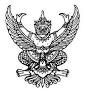 ส่วนราชการ 											ที่  อว ๐๖๐๙.๙/				วันที่              					เรื่อง  ขอเสนอโครงการวิจัยในมนุษย์ที่ข่ายการพิจารณาแบบยกเว้น (Exemption Research)		เรียน  คณะกรรมการจริยธรรมการวิจัยในมนุษย์มหาวิทยาลัยนครพนมข้าพเจ้า..................................................สังกัด........................................................................... ขอเสนอโครงการวิจัยเรื่อง (ชื่อภาษาไทยและภาษาอังกฤษ)............................................................................... ………………………......................................................................................................................................……………………………………………………………………………………………………………………………………………………………………. เพื่อขอรับการพิจารณาจริยธรรมการวิจัยในมนุษย์แบบยกเว้น (ซึ่งได้ส่งเอกสารผ่านระบบ Online (Ethicsrdi@npu.ac.th) แล้ว โดยมีรายการเอกสารดังนี้ แบบเสนอเพื่อขอรับการพิจารณาจริยธรรมการวิจัยในมนุษย์ที่เข้าข่ายพิจารณาแบบยกเว้น โครงร่างการวิจัย/กิจกรรมฉบับสมบูรณ์ เอกสารชี้แจงสำหรับอาสาสมัครและ/หรือแบบคำยินยอมสำหรับอาสาสมัคร ถ้าเกี่ยวข้อง แบบสอบถาม/แบบบันทึกข้อมูล ถ้าเกี่ยวข้อง หนังสืออนุญาตจากผู้บังคับบัญชาหรือผู้รับผิดชอบองค์กรหรือผู้รับผิดชอบข้อมูล     ถ้าเกี่ยวข้อง อื่นๆ ระบุ.................................................................................................................................จึงเรียนมาเพื่อโปรดพิจารณาลงชื่อ ...................................................(............................................................)		หัวหน้าโครงการวิจัยลงชื่อ ...................................................	(............................................................)หัวหน้าภาควิชา/หน่วยงาน หรือคณบดี